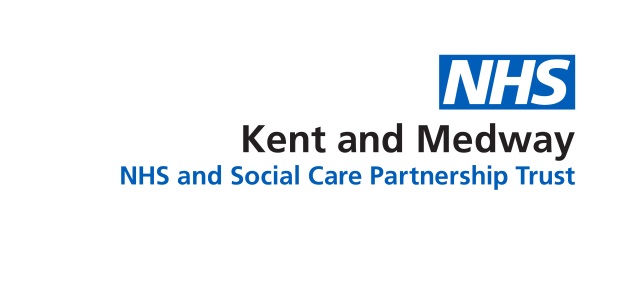 Referral to Specialist Equipment Services for Environmental Control SystemPlease ensure ALL sections are completed, otherwise this referral will be returned to you to complete. Please ensure your referral meets the criteria for provision – view website for details.  Thank you.Name:Title:Mr/Mrs/MissAddress:DOB:Postcode:NHS Number:Tel Home:Ethnic Origin:Tel Mobile:Email:Next of kin name and contact details:Next of kin name and contact details:Next of kin name and contact details:Next of kin name and contact details:Next of kin name and contact details:If child, name and contact details of person with parental responsibility:If child, name and contact details of person with parental responsibility:If child, name and contact details of person with parental responsibility:If child, name and contact details of person with parental responsibility:If child, name and contact details of person with parental responsibility:G.P Name:CCG:CCG:G.P AddressG.P. PostcodeG.P. PostcodeDetails of disability (diagnosis and prognosis):Upper limb function:Normal method of communication:Main carer (Include contact details if different to above):Care arrangements (detailing dependency, time alone etc):Accommodation (detailing type of dwelling, whether adapted etc):Objectives of Environmental Control System: Home environment: e.g. control of television, lights Security e.g. door entry, calling for assistance Communication e.g. telephonePlease give further details: Access to computer functionsIf yes, please give details of what functions are required, current use of a computer etcIs the client aware of this referral, and have they given their consent to it being made?Other professionals involved e.g. Occupational Therapist, Speech and Language Therapist (give contact details if available):Relevant access information e.g. availability of parking, key safeAny other information:Referred byDesignationAddressTelephoneWorking daysEmailDatePlease return to:Specialist Equipment ServicesDisablement Services CentreMedway Maritime HospitalWindmill RoadGillingham, KentME7 5PATel:	01634 833923Fax:	01634 817923Email: KMPT.specialistequipmentservices@nhs.netWebsite: www.kmpt.nhs.uk/ecs Email: KMPT.specialistequipmentservices@nhs.netWebsite: www.kmpt.nhs.uk/ecs 